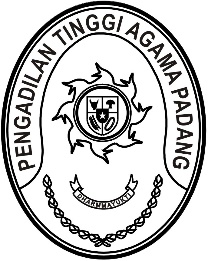 Nomor   :                                             	       			Padang,  4 Oktober 2022Lamp     :  -Prihal     : Penerimaan dan Registrasi Perkara Banding Nomor 50/Pdt.G/2022/PTA.Pdg		      Kepada                      Yth. Ketua Pengadilan Agama                           Talu		       Assalamu’alaikum Wr.Wb.                   	Dengan ini kami beritahukan kepada Saudara bahwa berkas yang dimohonkan banding oleh Saudara:	Jolly bin Agus sebagai Pembanding 			MelawanNurhazmi binti Zainuddin sebagai Terbanding 		Terhadap Putusan Pengadilan Agama Talu Nomor 225/Pdt.G/2022/PA.TALU tanggal 18 Agustus 2022 yang Saudara kirimkan dengan surat pengantar Nomor  W3-A14/1554/HK.05/IX/2022 tanggal 29 September 2022 telah kami terima dan telah didaftarkan dalam Buku Register Banding Pengadilan Tinggi Agama Padang, Nomor 50/Pdt.G/2022/PTA.Pdg tanggal 4 Oktober 2022.							                          Demikian  disampaikan untuk dimaklumi sebagaimana mestinya.                                                          	 		  Wassalam                                                         			  Plh. PANITERA									H. Masdi, S.H.Tembusan : Jolly bin AgusTempat tinggal di Air Talang, Jorong Kuamang, Kenagarian Ujung Gading, Kecamatan Lembah Melintang, Kabupaten Pasaman Barat, Provinsi Sumatera Barat.Nurhazmi binti ZainuddinTempat tinggal di Air Talang, Jorong Kuamang, Kenagarian Ujung Gading, Kecamatan Lembah Melintang, Kabupaten Pasaman Barat, Provinsi Sumatera Barat.Nomor   : W3-A/0667/HK.05/III/2021.                                             Padang,  8  Maret  2021Lamp     :  1 rangkapPrihal     : Penerimaan dan Registrasi Perkara Banding Nomor 16/Pdt.G/2021/PTA.Pdg		      Kepada :                      Yth. Ketua Pengadilan Agama                           Painan\		       Assalamu’alaikum Wr.Wb.                           Dengan ini kami beritahukan kepada Saudara bahwa berkas yang dimohonkan banding oleh Saudara :SUMAN Bin ALI sebagai Pembanding IDARMAN Bin ALI sebagai Pembanding IIMILUS RA Bin ALI sebagai Pembanding IIISYAFRIN Bin ALI sebagai Pembanding IVM e l a w a nSURIATI Binti RUSLI sebagai Terbanding IERMAYENTI Binti RUSLI sebagai Terbanding IIUSMAR BiN RUSLI sebagai Terbanding IIIDEDI DESWANDI Bin RUSLI sebagai Terbanding IVINDRA BiN RUSLI sebagai Terbanding V    		       Terhadap Putusan Pengadilan Agama Painan Nomor 0421/Pdt.G/2020/PA.Pn tanggal 28 Januari 2021 yang Saudara kirimkan dengan surat pengantar Nomor  W3-A12/388/HK.05/III/2021 tanggal 01 Maret 2021 telah kami terima dan telah didaftarkan dalam Buku Register banding Pengadilan Tinggi Agama Padang, nomor 16/Pdt.G/2021/PTA.Pdg tanggal 08 Maret 2021.                          Demikian  disampaikan untuk dimaklumi sebagaimana mestinya.                                                           Wassalam                                                           PANITERA                                                                                    S U J A R W O, S.H.Tembusan : SUMAN Bin ALITempat tinggal di Kampung Koto Baru Nagari Kambang, Kecamatan Lengayang, Kab. Pesisir Selatan, Sumatera Barat.DARMAN Bin ALITempat tinggal di Laban Salido Nagari Salido, Kecamatan IV Jurai, Kab. Pesisir Selatan, Sumatera Barat.MILUS RA Bin ALITempat tinggal di Ujung Krawang Rt 011/Rw 005 Kelurahan Pulo Gebang Kecamatan Cakung Jakarta Timur Provinsi Dki Jakarta.SYAFRIN Bin ALITempat tinggal di Baru Sago Rt 000/Rw 000 Nagari Sago Salido Kecamatan IV Jurai, Kabupaten Pesisir Selatan Provinsi Sumatera BaratSURIATI Binti RUSLIBeralamat di Jalan Jendral Sudirman Sago Depan Masjid Islamic Center Sago Kecamatan Iv Jurai Kabupaten Pesisir Selatan Provinsi Sumatera Barat.ERMAYENTI Binti RUSLITempat tinggal di Perumnas Indah Sago Asri Jalan Kampus Stai Sago Kecamatan Iv Jurai Kabupaten Pesisir Selatan Provinsi Sumatera BaratUSMAR BiN RUSLIBeralamat di Jalan Jendral Sudirman Salido ( Penginapan Mama ), Kel. Sago Salido, Kecamatan IV Jurai, Kab. Pesisir Selatan, Sumatera Barat. DEDI DESWANDI Bin RUSLIBeralamat di Kantor Polsek Nanggalo Kota Padang, Kel. Kampung Olo, Nanggalo, Kota Padang, Sumatera BaratINDRA BiN RUSLIBeralamat di MAN 2 Sago Kecamatan Iv Jurai Kabupaten Pesisir Selatan Provinsi Sumatera Barat.